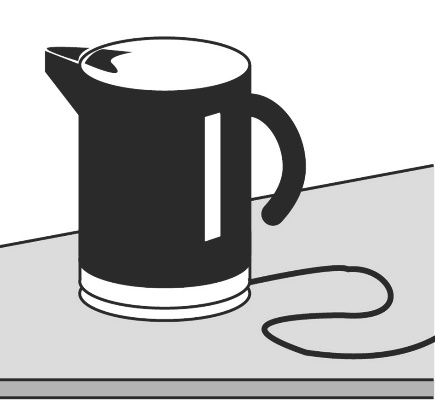 Wie viel Energie wird benötigt, 
um 1 ml Wasser um 1 K zu erwärmen? 	Bau den Versuch gemäß Abbildung auf und lasse ihn von deiner Lehrkraft abnehmen. 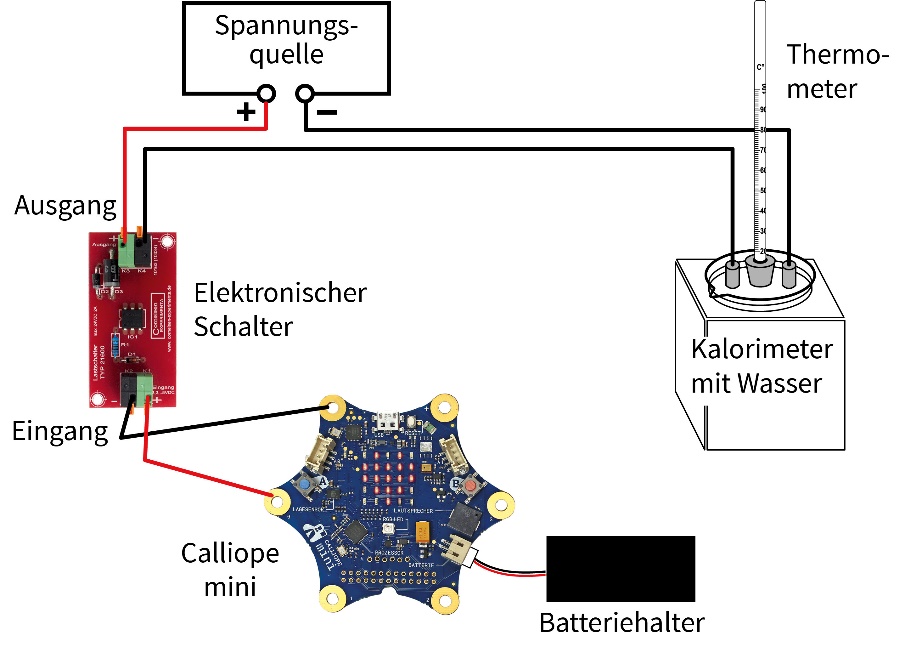 Durchführung: Fülle kaltes Wasser in ein Kalorimeter und bestimme die Masse des Wassers.			
m = ________ kgBestimme die Leistung des Steckernetzteils oder lies sie direkt vom Gerät ab:  		
P = _______ W.Berechne die Energie, die das Kalorimeter dem Wasser je Minute zuführt: 	E = P • 60 s = _______ J = _______ kJ
Bereite die Messtabelle auf der Rückseite vor.
Starte mit dem Calliope deine 10-minütige Messung und trage deine Messwerte auf der Rückseite ein.MesstabelleAuswertung:Beschrifte das Diagramm und trage die Messwerte ein.Werte das Diagramm aus. Bestimme gegebenenfalls die Ausgleichsgerade und bestimme ihren Anstieg.Bestimme aus deinen Messwerten und der Auswertung des Diagramms die spezifische Wärmekapazität des Wassers, also wie viel Energie man benötigt um 1 kg Wasser um 1 K zu erwärmen. Unser Wasserkocher wandelt elektrische Energie in Wärme um. 
Wie viel Energie man zum Erwärmen von Stoffen braucht hängt davon ab … 	… wie viel Stoff man erwärmt (Masse m)	… um wie viel Grad man den Stoff erwärmen möchte, 
also physikalisch gesprochen „die Temperaturdifferenz (ΔT)“  …. und natürlich welchen Stoff man erwärmen möchte.Da Wasser mit der wichtigste Stoff ist, wollen wir die Frage untersuchen:Zeit [min]012345678[°C]ΔT [K]Q in kJZeit [min]910[°C]ΔT [K]Q in kJ